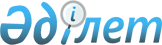 О внесении изменений и дополнений в приказ Министра финансов Республики Казахстан от 1 ноября 2000 года № 470 "Об утверждении Инструкции о порядке списания имущества, закрепленного за государственными предприятиями и государственными учреждениями"
					
			Утративший силу
			
			
		
					Приказ Министра финансов Республики Казахстан от 11 февраля 2003 года № 56. Зарегистрирован в Министерстве юстиции Республики Казахстан 11 марта 2003 года № 2197. Утратил силу приказом Министра финансов Республики Казахстан от 28 июля 2011 года № 382      Сноска. Утратил силу приказом Министра финансов РК от 28.07.2011 № 382.      Приказываю: 

      1. Внести в приказ Министра финансов Республики Казахстан от 1 ноября 2000 года N 470 "Об утверждении Инструкции о порядке списания имущества, закрепленного за государственными предприятиями и государственными учреждениями" следующие изменения и дополнения: 

      в заголовке и тексте слова "государственными предприятиями и государственными учреждениями" заменить словами "республиканскими государственными предприятиями и республиканскими государственными учреждениями"; 

      в Инструкции о порядке списания имущества, закрепленного за государственными предприятиями и государственными учреждениями, утвержденной указанным приказом: 

      в заголовке слова "государственными предприятиями и государственными учреждениями" заменить словами "республиканскими государственными предприятиями и республиканскими государственными учреждениями"; 

      пункт 1 изложить в следующей редакции: 

      "1. Настоящая Инструкция определяет порядок списания имущества, закрепленного за республиканскими государственными предприятиями (далее - государственные предприятия) и республиканскими государственными учреждениями (далее - государственные учреждения), пришедшего в негодность вследствие физического или морального износа, в результате стихийных бедствий и аварий, за исключением оружия, военной техники, оборонных объектов и иного военного имущества, не используемого в Вооруженных Силах, других войсках и воинских формированиях Республики Казахстан."; 

      в пункте 6: 

      абзац второй дополнить словами ", согласованному с органом государственного управления"; 

      в абзаце четвертом слова "износе менее 50 процентов и/или" исключить; 

      в пункте 7: 

      в абзаце первом после слов "- по согласованию с" дополнить словами "их вышестоящими государственными органами и"; 

      в абзаце третьем слова "износе 100 процентов и/или" исключить. 

      2. Настоящий приказ вводится в действие со дня его  государственной регистрации в Министерстве юстиции Республики Казахстан.       Министр 
					© 2012. РГП на ПХВ «Институт законодательства и правовой информации Республики Казахстан» Министерства юстиции Республики Казахстан
				